BOULTER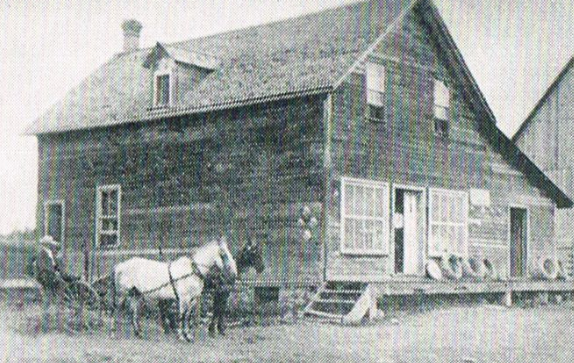 Boulter General Store 1908The extraordinary hills you see in Boulter & McArthur’s Mills are actually the roots of the Grenville Mountains which once rivaled the Himalayans but eroded in the late Precambrian.  They once. Geologically speaking, you could look at the area as “ground-zero” for the last major earth changes and that’s why there are so many different minerals found in the area.Boulter was first settled in the 1840s, but has remained a quiet rural community with vast expanses of wilderness to explore.See also: Burgess Mines, Conroy’s Marsh, Craigmont, SlabtownA & R Country KennelAmy Dillabough 613-332-623298 Stringer RdMcArthurs MillsNon-shedding poodle crosses, registered breeder, licenced kennel.Bee Kind Organicswww.beekindorganics.caAndrew MNcAlpine95 Kennedy Road 613-334-0747Organic family gardens, bee hives, maple syrup. 100% beeswax candles, natural soaps, medicinal ointments as well as 100% essential oil perfumes.Benaaron Guest HouseRon & Elaine Wannamaker5281 Boulter Road613-332-0892Relaxed & refined.  Extraordinary views.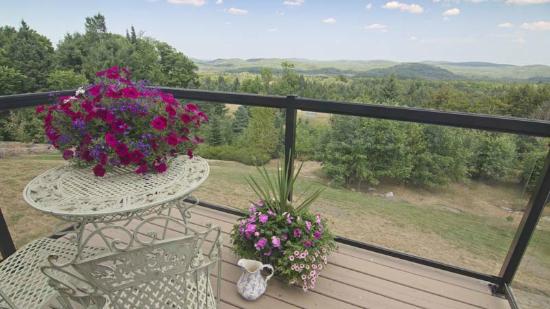 http://www.benaaronguesthouse.com/Carriere Natural Gardens3940 Boulter RoadBernard & Renate Carriere 613-332-0130Dreamer’s Rock B & B Laura Smith & Gary Finlay613-332-235035556 Highway 28 McArthurs MillsOverlooking the rocks at the waterfall.http://www.dreamersrockbandb.com/BBwelcome.htmlFraser Lake BeachWhytes Road, BoulterLittle Mississippi Inn/RestaurantBrenda McCauley613-332-4717Little Mississippi Trails CampgroundRon Chadband98 Thaeter Lane(Boulter Road to Haryett Road)613-332-5106 evchadband@rogers.comOpen Victoria Day to Thanksgiving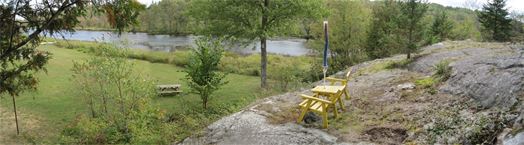 http://www.campingbancroftlmt.com/McArthur Falls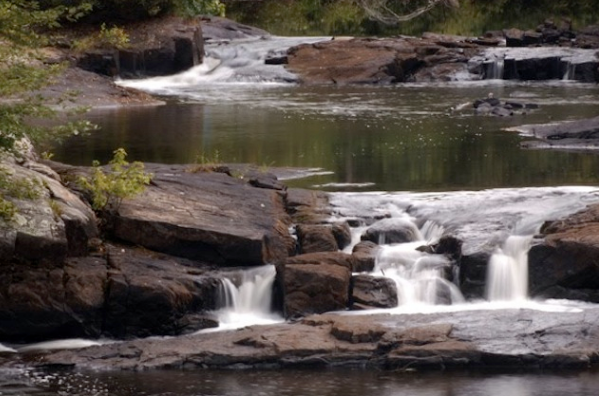 Visible from the roadside, on the Little Mississippi River, a wide cascade with a great deal of crown land surrounding.Perfect PuppiesIrma Dillabough 613-332-397535345 Highway 28 McArthurs MillsSpecializing in poodle mix puppiesPine Cone Forest Nature SanctuaryA nature friendly retreat on the Upper Conroy Rapids is the ideal retreat for those wishing to escape the hectic pace of city life. Guided paddles, interpretive nature walks, cottage rentals, rustic camping. 150 acres of forest, blueberry meadows, wetlands and direct access to Conroys Marsh.  Woodland trails, cranberry bog and lichen beds. 613-332-3651Gus Zylstrahttp://www.pinecone.on.ca/FOREST/index.htmlRockfield Farm720 Hass Road, BoulterCarlineg1958@gmail.com613-332-5423Operated by Cec Andrus & Carline StampOrganic vegetables, flowers, herbs and other produce.  Jams, pickles, Dexter beef cattle.  Sleigh Rides.https://www.harvesthastings.ca/rockfield-farmSilgrey Rustic Resort1011 Havergal RdMike & Wanda Wood613-332-6359A registered Walleye spawning site (mid-April to mid-May).  A small collection of cottages. Direct access to the Conroy Marsh.  Excellent walleye, bass and pike fishing.  A great place for natural photographers, bird watchers and canoeists.  Boat and motor rentals available.  Canoes available with cabin rentals.  Boat launch and docking on site.  Pet friendly.

www.silgrey.ca